Ukrasi božićno drvce!Na vrhu božićnog drvca nacrtaj žutu zvijezdu.Nacrtaj pet plavih kuglica.Nacrtaj četiri zelena zvončića.Nacrtaj šest crvenih mašnica.Ukrasi drvce žutim lančićem.Božićno drvce oboji u zeleno.Ispod drvca nacrtaj poklone za svakog člana svoje obitelji i oboji ih.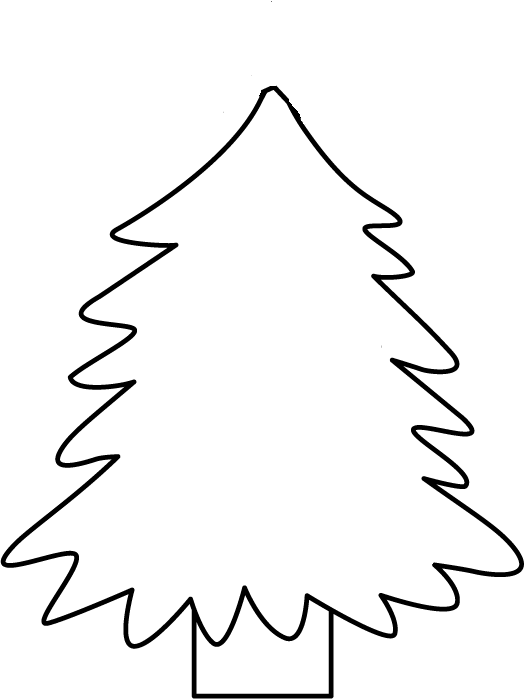 